MUNICIPIUL TÂRGU MUREȘ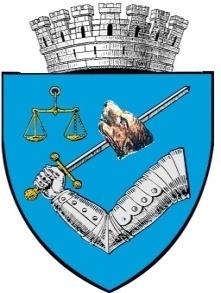 DIRECȚIA FISCALĂ LOCALĂ TÂRGU MUREȘServiciul Impozite și Taxe Persoane JuridiceNr. 20.760  din 20.02.2024							              (nu produce efecte juridice)*								                 PRIMAR,									    Soós ZoltánREFERAT     DE      APROBARE privind acordarea unui ajutor de minimis individual pentru „Incubatorul de afaceri specific sectorului de construcții” deținut de către SC INCUBCENTER SRL Târgu Mureș, constând în scutirea de la plata impozitului pe clădiri și teren datorate bugetului local pe anul 2024Văzând cererea depusă de SC INCUBCENTER SRL Târgu Mureș, înregistrată la Direcția Fiscală Locală sub nr. 11.158/29.01.2024, prin care societatea solicită acordarea scutirii de la plata impozitului pe clădiri și teren, pentru imobilul situat în Târgu Mureș, str. Fabricii de Zahăr nr. 18B, constând în clădire Incubator de afaceri, având valoarea impozabilă declarată de 20.537.043 lei, recepționată la data de 27.07.2022, împreună cu terenul aferent de 2390 mp, având pe anul 2024 impozitul pe clădiri în cuantum de 266.982 lei și impozitul pe teren în cuantum de 1.803 lei, Având în vedere Titlul de Incubator de afaceri specific sectorului de construcții, având nr. A009/2022, din 24.11.2022 emis de către Ministerul Antreprenoriatului și Turismului pentru SC INCUBCENTER SRL Târgu Mureș, CUI 39198508,Ținând cont de faptul că, în baza art. 456, alin. (1), lit. i), și a art. 464, alin.(1), lit. n) din Legea nr. 227/2015 privind Codul fiscal, cu modificările și completările ulterioare, acordarea scutirii trebuie efectuată cu respectarea legislației în materia ajutorului de stat, Înaintăm prezentul proiect de hotărâre prin care propunem acordarea ajutorului de minimis individual pentru ’Incubatorul de afaceri specific sectorului de construcții’ deținut de către SC INCUBCENTER SRL Târgu Mureș pe anul 2024.Ajutorul de minimis propus, are la bază ca și cadru legal :art. 456, alin. (1), lit. i), din Legea nr. 227/2015 privind Codul fiscal, cu modificările și completările ulterioare, conform căruia sunt scutite “clădirile din parcurile industriale, parcurile ştiinţifice şi tehnologice, precum şi cele utilizate de incubatoarele de afaceri, cu respectarea legislaţiei în materia ajutorului de stat „art. 464, alin.(1), lit. n) din Legea nr. 227/2015 privind Codul fiscal, cu modificările și completările ulterioare, conform căruia sunt scutite „ terenurile din parcurile industriale, parcurile ştiinţifice şi tehnologice, precum şi cele utilizate de incubatoarele de afaceri, cu respectarea legislaţiei în materia ajutorului de stat „art. 4 alin. (2) și art. 20 din Legea 102/2016 privind incubatoarele de afaceri, Regulamentul (UE) 2023/2831 din 13.12.2023 privind aplicarea articolelor 107 și 108 din Tratatul privind funcționarea Uniunii Europene ajutoarelor de minimis care reglementează cuantumul ajutorului de minimis, de maxim 300.000 euro care poate fi acordat pe perioada a trei ani. DIRECTOR EXECUTIV,Szövérfi LászlóVIZĂ JURIDICĂ,					             ȘEF SERVICIU,Cons.jur. Rus Adrian				               Simon Rodica*Actele administrative sunt hotărârile de Consiliu local care intră în vigoare şi produc efecte juridice după îndeplinirea condiţiilor prevăzute de art. 129, art. 139 din O.U.G. nr. 57/2019 privind Codul Administrativ  